Clydemuir Primary SchoolGlobal Citizenship and RightsRights Respecting Schools/International DayMay 2012AM activitiesIn the morning could everyone please complete activities 1, 2 + 3.  Activities 4 and/or 5 can be done if you have time.  Please do them another time this term if you do not have time today.AM – Activity 1What is a global citizen?(Develop self-worth and respect and make a difference)Photocopied activity 41 p.83-84Statements and diamond diagram are included in your pack.Complete this activity to the point where the children discuss their answers and what they can do to show they are doing these things.  Please do not glue onto the diamond diagram at this point – we will use them again in the afternoon. Drag to expand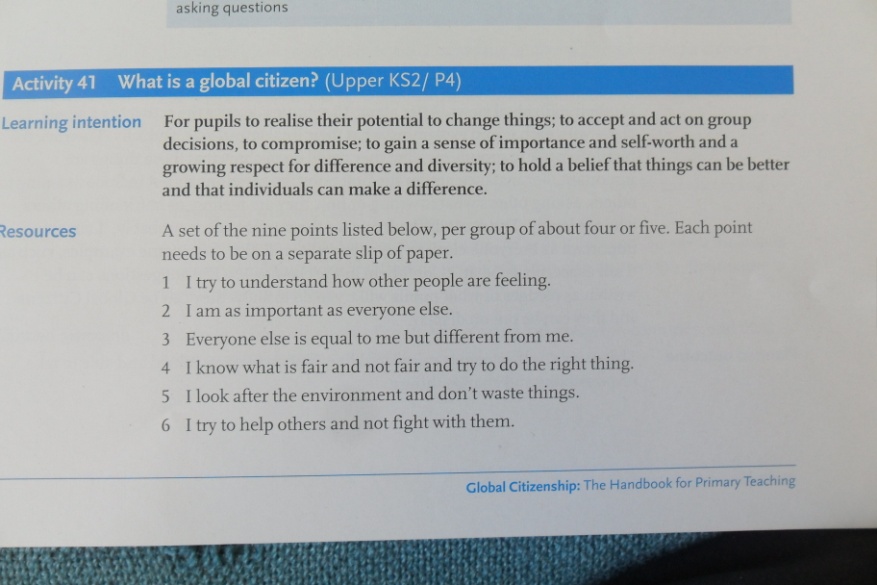  Drag to expand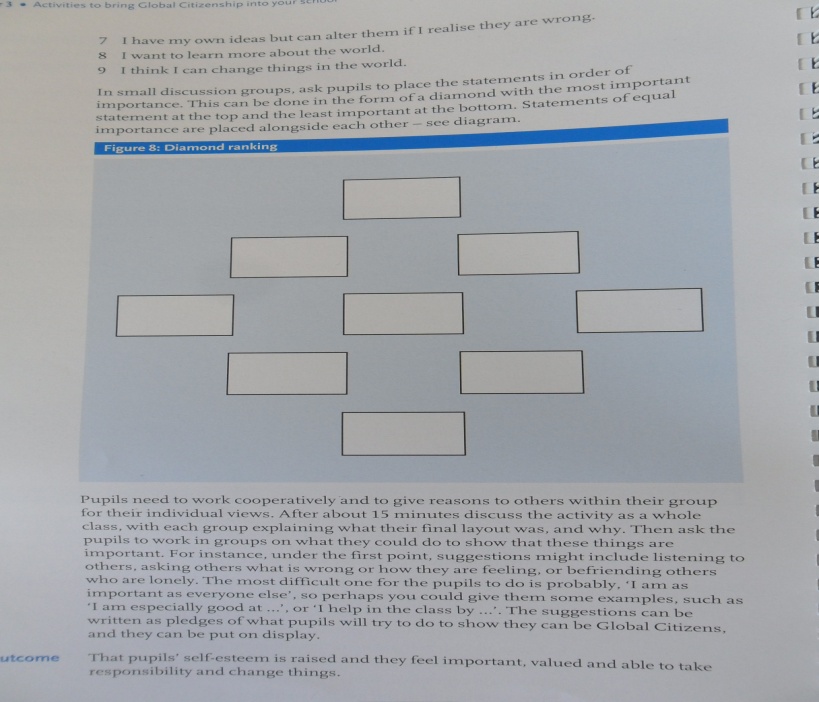 AM – Activity 2Where is this place? (Awareness of stereotypes and prejudice)Photocopied activity 56 p.93-94Worksheet included in your pack.Power point with pictures and information about  are within the shared area on the server. Drag to expand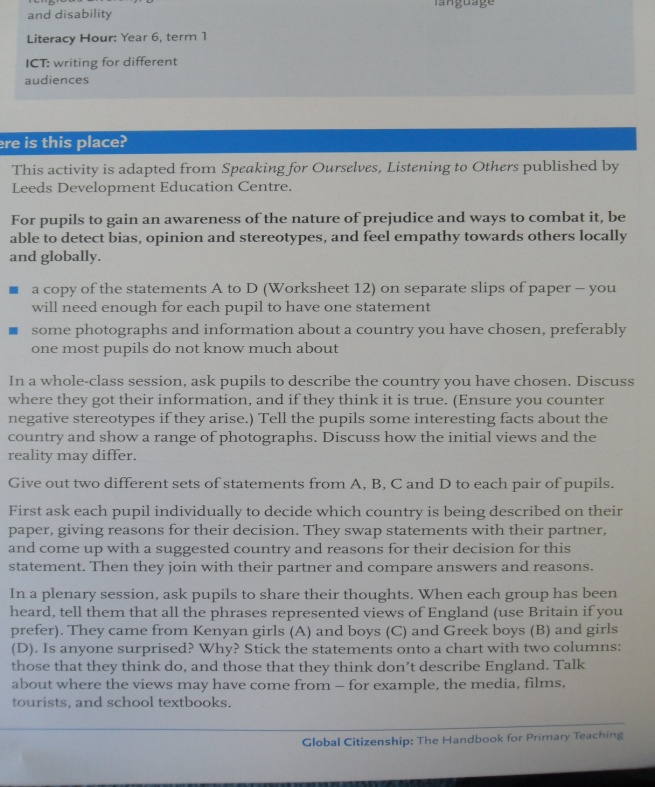 AM - Activity 3What do you know (or think you know) about ?(Baseline activity)Outline maps of  with questions on them in your pack.Pupils complete a co-operative learning task in groups going round each sheet answering the questions.This will give us a baseline of what the pupils know (and/or the stereotypes they have) which we can redo at a later point to see the knowledge they have gained.Please put the stage at the top of the sheets so we know their rough age at the time of doing the activity. Drag to expand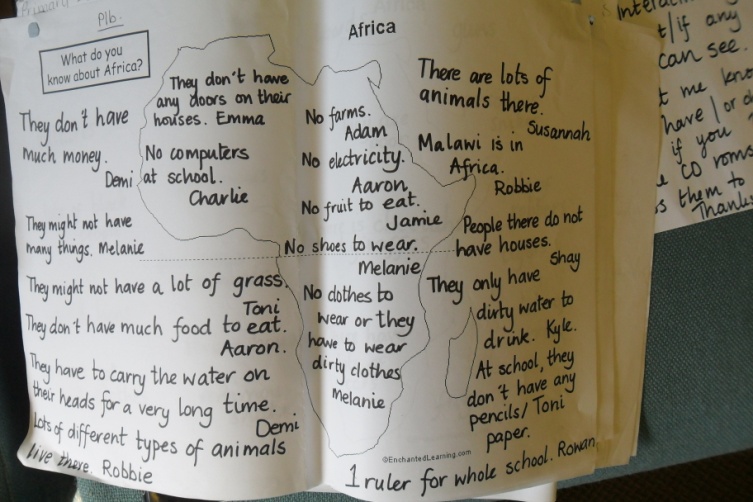 AM – Activity 4Our links around the world(awareness of cultures, trade and world events) Photocopied activity 42 p.85-86Worksheet is included in your pack.This activity could be completed in pairs or groups or as global bingo which is described within the activity.                                             Drag to expand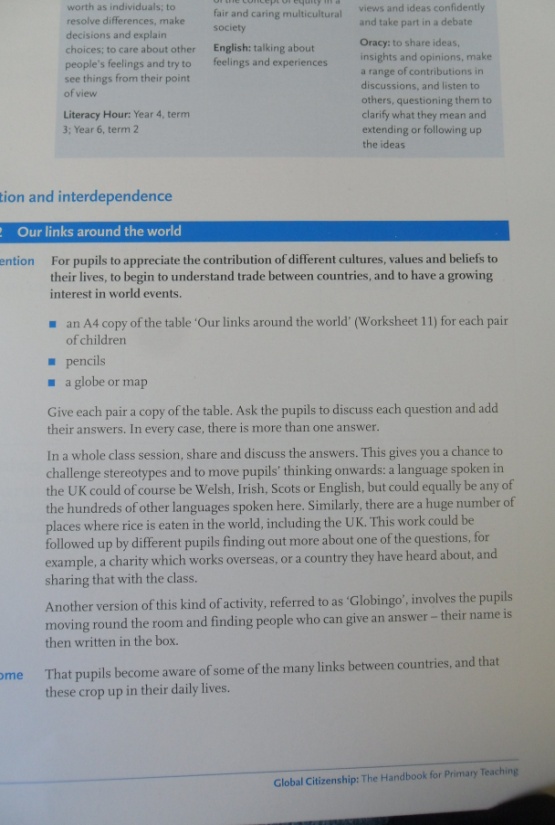 AM – Activity 5 link schoolPupils can complete an activity for our  link school.  This could be:Fact sheet about  or our local area or the school. List of questions for the pupils to ask the teachers who are coming from Malawi.Art/picture activity related to the morning’s activities to take over to  or for our wall display.Fact sheet about the different foods we eat/grow in .  (The children/teachers in  always ask about this)Describe a playground/PE game for children to play in  – remember they do not have many resources.  We will be taking balls over.Make number of alphabet strips for us to take over for infants to use, or a times tables display chart or other resources you can think of.